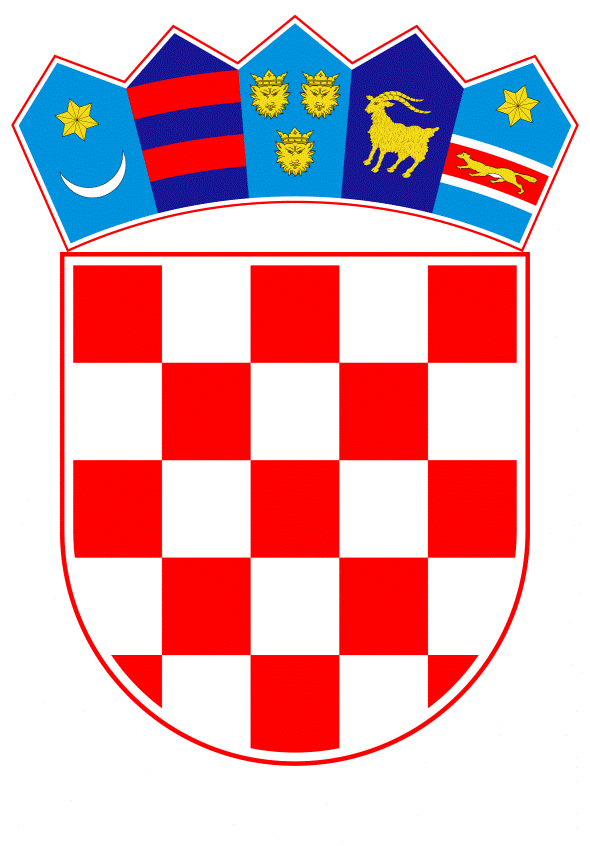 VLADA REPUBLIKE HRVATSKEZagreb, 8. ožujka 2022. godine______________________________________________________________________________________________________________________________________________________________________________________________________________________________Banski dvori | Trg Sv. Marka 2  | 10000 Zagreb | tel. 01 4569 222 | vlada.gov.hrPRIJEDLOGNa temelju članka 31. stavka 3. Zakona o Vladi Republike Hrvatske („Narodne novine“, br. 150/11, 119/14 i 93/16), Vlada Republike Hrvatske je na sjednici održanoj _____________ donijelaZAKLJUČAKZadužuje se Ministarstvo poljoprivrede, uz prethodno odobrenje Europske komisije u skladu sa Privremenim okvirom za mjere državne potpore u svrhu podrške gospodarstvu u aktualnoj pandemiji covida-19 (SL C 91I  od 20.3.2020., SL C 112I od 4.4.2020., SL C 164 od 13.5.2020., SL C 218 od 2.7.2020, SL C 3401 od 13.10.2020., SL C 34 od 1.2.2021 i SL C 473 od 24.11.2021.), provoditi mjeru državne potpore u ribarstvu kao pomoć za otklanjanje ozbiljnih poremećaja u gospodarstvu uslijed epidemije koronavirusa. Mjera potpore iz točke 1. ovoga Zaključka provodi se u 2022. i 2023. godini i financira u ukupnom iznosu od 75.000.000,00 kuna iz Državnog proračuna Republike Hrvatske za 2022. godinu i projekcija za 2023. i 2024. godinu, s razdjela Ministarstva poljoprivrede, aktivnosti A650134 – Državne potpore u ribarstvu.Klasa:Urbroj:Zagreb, ____________PREDSJEDNIK    mr. sc. Andrej PlenkovićOBRAZLOŽENJEU obliku državne potpore odnosno financiranjem sredstvima Državnog proračuna Republike Hrvatske, predviđen je nastavak provedbe mjere državne potpore u ribarstvu i akvakulturi za pomoć gospodarstvu u aktualnoj pandemiji COVID–19, kako bi se ublažili gospodarski i socijalni negativni učinci na sektor ribarstva i akvakulture te financijski pomoglo ovome sektoru, prvenstveno u smislu osiguravanja likvidnosti za daljnje poslovanje Mjera se provodi na temelju Privremenog okvira za mjere državne potpore u svrhu podrške gospodarstvu u aktualnoj panademiji covida-19 (C(2020)1863, C(2020)2215, C(2020)3156, C(2020)4509, C(2020)7127, C(2021)564) i C(2021)8442), a inicijalno je istu, na zahtjev Republike Hrvatske odobrila Europska komisija u 2020. godini te produžila u 2021. godini, sa trajanjem do kraja 2021. godine.Izmjenom Privremenog okvira Europska komisija je omogućila produljenje provedbe do 30. lipnja 2022. godine, uz prethodno odobrenje izmijenjene mjere potpore, te je slijedom toga Republika Hrvatska zahtjev za odobrenje izmjene i produljenje programa uputila Europskoj komisiji na odobrenje krajem veljače 2022. godine.Potpora podrazumijeva dodjelu bespovratnih sredstava poduzetnicima u sektoru ribarstva i akvakulture, uključujući podsektore gospodarskog ribolova na moru, slatkovodne akvakulture i marikulture te prerade proizvoda ribarstva i akvakulture, a detaljni uvjeti, kriteriji i način dodjele potpore propisuju se pravilnikom kojega donosi Ministarstvo poljoprivrede uz prethodno odobrenje Europske komisije. Ova mjera financira u ukupnom iznosu od 75.000.000,00 kuna iz Državnog proračuna Republike Hrvatske za 2022. godinu i projekcija za 2023. i 2024. godinu, s razdjela Ministarstva poljoprivrede, aktivnosti A650134 – Državne potpore u ribarstvu. Predlagatelj:Ministarstvo poljoprivredePredmet:Prijedlog zaključka u vezi s mjerom državne potpore u ribarstvu kao pomoć za otklanjanje ozbiljnih poremećaja u gospodarstvu uslijed epidemije koronavirusa 